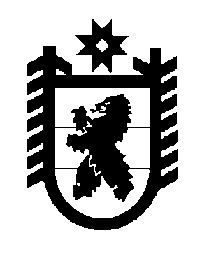 Российская Федерация Республика Карелия    ПРАВИТЕЛЬСТВО РЕСПУБЛИКИ КАРЕЛИЯПОСТАНОВЛЕНИЕот 31 марта 2015 года № 95-Пг. Петрозаводск О разграничении имущества, находящегося в муниципальной собственности муниципального образования «Лахденпохский муниципальный район»В соответствии с Законом Республики Карелия от 3 июля 2008 года № 1212-ЗРК «О реализации части 111 статьи 154 Федерального закона от 22 августа 2004 года № 122-ФЗ «О внесении изменений в законодательные акты Российской Федерации и признании утратившими силу некоторых законодательных актов Российской Федерации в связи с принятием феде-ральных законов  «О внесении изменений и дополнений в Федеральный закон «Об общих принципах организации законодательных (представи-тельных) и исполнительных органов государственной власти субъектов Российской Федерации» и «Об общих принципах организации местного самоуправления в Российской Федерации» Правительство Республики Карелия п о с т а н о в л я е т:1. Утвердить перечни имущества, находящегося в муниципальной собственности муниципального образования «Лахденпохский муниципальный район», передаваемого в муниципальную собственность Лахденпохского городского и Куркиекского сельского поселений, согласно приложениям 1, 2.2. Право собственности на передаваемое имущество возникает у Лахденпохского городского и Куркиекского сельского поселений со дня вступления в силу настоящего постановления.             ГлаваРеспублики  Карелия                                                               А.П. ХудилайненПереченьимущества, находящегося в муниципальной собственности муниципального образования  «Лахденпохский муниципальный район», передаваемого в муниципальную собственность Лахденпохского городского поселения______________________Переченьимущества, находящегося в муниципальной собственности муниципального образования  «Лахденпохский муниципальный район», передаваемого в муниципальную собственность Куркиекского сельского поселения______________________Приложение  1 к постановлению Правительства Республики Карелия                от  31 марта 2015 года № 95-ПНаименованиеимуществаАдрес местонахожденияимуществаИндивидуализирующиехарактеристики имуществаКвартира г. Лахденпохья, ул. Советская,  д. 8, кв. 405 этаж, площадь 12,1 кв. м Приложение  2 к постановлению Правительства Республики Карелия                от  31 марта 2015 года № 95-ПНаименованиеимуществаАдрес местонахожденияимуществаИндивидуализирующиехарактеристики имуществаСирена ручная механическая                LК-120г. Лахденпохья, ул. Советская,  д. 7аколичество – 2 шт., общая стоимость 13946 руб.